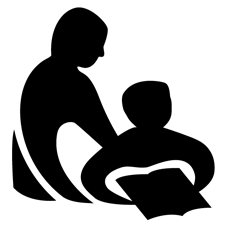 Wisconsin Department of Public InstructionMIGRANT EDUCATION LOCAL ACCOUNTING SHEETPI-1729 (Rev. 03-13)Wisconsin Department of Public InstructionMIGRANT EDUCATION LOCAL ACCOUNTING SHEETPI-1729 (Rev. 03-13)Wisconsin Department of Public InstructionMIGRANT EDUCATION LOCAL ACCOUNTING SHEETPI-1729 (Rev. 03-13)INSTRUCTIONS: Mail this sheet along with the last Student Reporting Form or NGS transactions within 30 days of the project’s closure to:WISCONSIN DEPARTMENT OF PUBLIC INSTRUCTIONTITLE I MIGRANT EDUCATION PROGRAMPO BOX 7841MADISON, WI 53707-7841Sheet No.        of            INSTRUCTIONS: Mail this sheet along with the last Student Reporting Form or NGS transactions within 30 days of the project’s closure to:WISCONSIN DEPARTMENT OF PUBLIC INSTRUCTIONTITLE I MIGRANT EDUCATION PROGRAMPO BOX 7841MADISON, WI 53707-7841Sheet No.        of            INSTRUCTIONS: Mail this sheet along with the last Student Reporting Form or NGS transactions within 30 days of the project’s closure to:WISCONSIN DEPARTMENT OF PUBLIC INSTRUCTIONTITLE I MIGRANT EDUCATION PROGRAMPO BOX 7841MADISON, WI 53707-7841Sheet No.        of            List names, etc. of all eligible migratory children (ages birth through 21) who are recruited this term on form PI-1727 or form PI-1717 as residents, whether or not school enrolled for this term. List names, etc. of all eligible migratory children (ages birth through 21) who are recruited this term on form PI-1727 or form PI-1717 as residents, whether or not school enrolled for this term. List names, etc. of all eligible migratory children (ages birth through 21) who are recruited this term on form PI-1727 or form PI-1717 as residents, whether or not school enrolled for this term. List names, etc. of all eligible migratory children (ages birth through 21) who are recruited this term on form PI-1727 or form PI-1717 as residents, whether or not school enrolled for this term. List names, etc. of all eligible migratory children (ages birth through 21) who are recruited this term on form PI-1727 or form PI-1717 as residents, whether or not school enrolled for this term. INSTRUCTIONS: Mail this sheet along with the last Student Reporting Form or NGS transactions within 30 days of the project’s closure to:WISCONSIN DEPARTMENT OF PUBLIC INSTRUCTIONTITLE I MIGRANT EDUCATION PROGRAMPO BOX 7841MADISON, WI 53707-7841Sheet No.        of            INSTRUCTIONS: Mail this sheet along with the last Student Reporting Form or NGS transactions within 30 days of the project’s closure to:WISCONSIN DEPARTMENT OF PUBLIC INSTRUCTIONTITLE I MIGRANT EDUCATION PROGRAMPO BOX 7841MADISON, WI 53707-7841Sheet No.        of            INSTRUCTIONS: Mail this sheet along with the last Student Reporting Form or NGS transactions within 30 days of the project’s closure to:WISCONSIN DEPARTMENT OF PUBLIC INSTRUCTIONTITLE I MIGRANT EDUCATION PROGRAMPO BOX 7841MADISON, WI 53707-7841Sheet No.        of            GENERAL INFORMATIONGENERAL INFORMATIONGENERAL INFORMATIONSchool District NameSchool District NameSchool District NameSchool District NameSchool District NameSchool District NameSchool District NameSchool Year District’s Beginning Date for This Term Mo./Day/Yr.District’s Beginning Date for This Term Mo./Day/Yr.District’s Beginning Date for This Term Mo./Day/Yr.District’s Beginning Date for This Term Mo./Day/Yr.Last Class Date for this Term Mo./Day/Yr.Last Class Date for this Term Mo./Day/Yr.Last Class Date for this Term Mo./Day/Yr.Recruiting Term☐	Regular
☐	SummerSIGNATURESIGNATURESIGNATUREI CERTIFY that I have listed each migratory child recruited by me on a COE or CER this term. I CERTIFY that I have listed each migratory child recruited by me on a COE or CER this term. I CERTIFY that I have listed each migratory child recruited by me on a COE or CER this term. I CERTIFY that I have listed each migratory child recruited by me on a COE or CER this term. I CERTIFY that I have listed each migratory child recruited by me on a COE or CER this term. I CERTIFY that I have listed each migratory child recruited by me on a COE or CER this term. I CERTIFY that I have listed each migratory child recruited by me on a COE or CER this term. I CERTIFY that I have listed each migratory child recruited by me on a COE or CER this term. Signature of Recruiter➢Signature of Recruiter➢Signature of Recruiter➢Signature of Recruiter➢Signature of Recruiter➢Signature of Recruiter➢Signature of Recruiter➢Date Signed Mo./Day/Yr. Continuation of Services to Migratory Children (COS)
(NCLB Title I, Part C, Sec. 1304(e))1.	A child who ceases to be a migrant child in the middle of a project or school term is still eligible to receive MEP services until the end of that school term (Section 1304(e)(1)); 2.	A child who is no longer a migrant child may continue to be served for an additional year, providing that comparable services are not available through other programs (Section 1304(e)(2)); and 3.	Secondary school students who were eligible for MEP services in secondary school may continue to be served through credit accrual programs until they graduate (Section 1304(3)(3)). Continuation of Services to Migratory Children (COS)
(NCLB Title I, Part C, Sec. 1304(e))1.	A child who ceases to be a migrant child in the middle of a project or school term is still eligible to receive MEP services until the end of that school term (Section 1304(e)(1)); 2.	A child who is no longer a migrant child may continue to be served for an additional year, providing that comparable services are not available through other programs (Section 1304(e)(2)); and 3.	Secondary school students who were eligible for MEP services in secondary school may continue to be served through credit accrual programs until they graduate (Section 1304(3)(3)). Continuation of Services to Migratory Children (COS)
(NCLB Title I, Part C, Sec. 1304(e))1.	A child who ceases to be a migrant child in the middle of a project or school term is still eligible to receive MEP services until the end of that school term (Section 1304(e)(1)); 2.	A child who is no longer a migrant child may continue to be served for an additional year, providing that comparable services are not available through other programs (Section 1304(e)(2)); and 3.	Secondary school students who were eligible for MEP services in secondary school may continue to be served through credit accrual programs until they graduate (Section 1304(3)(3)). Continuation of Services to Migratory Children (COS)
(NCLB Title I, Part C, Sec. 1304(e))1.	A child who ceases to be a migrant child in the middle of a project or school term is still eligible to receive MEP services until the end of that school term (Section 1304(e)(1)); 2.	A child who is no longer a migrant child may continue to be served for an additional year, providing that comparable services are not available through other programs (Section 1304(e)(2)); and 3.	Secondary school students who were eligible for MEP services in secondary school may continue to be served through credit accrual programs until they graduate (Section 1304(3)(3)). Continuation of Services to Migratory Children (COS)
(NCLB Title I, Part C, Sec. 1304(e))1.	A child who ceases to be a migrant child in the middle of a project or school term is still eligible to receive MEP services until the end of that school term (Section 1304(e)(1)); 2.	A child who is no longer a migrant child may continue to be served for an additional year, providing that comparable services are not available through other programs (Section 1304(e)(2)); and 3.	Secondary school students who were eligible for MEP services in secondary school may continue to be served through credit accrual programs until they graduate (Section 1304(3)(3)). Continuation of Services to Migratory Children (COS)
(NCLB Title I, Part C, Sec. 1304(e))1.	A child who ceases to be a migrant child in the middle of a project or school term is still eligible to receive MEP services until the end of that school term (Section 1304(e)(1)); 2.	A child who is no longer a migrant child may continue to be served for an additional year, providing that comparable services are not available through other programs (Section 1304(e)(2)); and 3.	Secondary school students who were eligible for MEP services in secondary school may continue to be served through credit accrual programs until they graduate (Section 1304(3)(3)). Continuation of Services to Migratory Children (COS)
(NCLB Title I, Part C, Sec. 1304(e))1.	A child who ceases to be a migrant child in the middle of a project or school term is still eligible to receive MEP services until the end of that school term (Section 1304(e)(1)); 2.	A child who is no longer a migrant child may continue to be served for an additional year, providing that comparable services are not available through other programs (Section 1304(e)(2)); and 3.	Secondary school students who were eligible for MEP services in secondary school may continue to be served through credit accrual programs until they graduate (Section 1304(3)(3)). Continuation of Services to Migratory Children (COS)
(NCLB Title I, Part C, Sec. 1304(e))1.	A child who ceases to be a migrant child in the middle of a project or school term is still eligible to receive MEP services until the end of that school term (Section 1304(e)(1)); 2.	A child who is no longer a migrant child may continue to be served for an additional year, providing that comparable services are not available through other programs (Section 1304(e)(2)); and 3.	Secondary school students who were eligible for MEP services in secondary school may continue to be served through credit accrual programs until they graduate (Section 1304(3)(3)).ACCOUNTING INFORMATIONACCOUNTING INFORMATIONACCOUNTING INFORMATIONACCOUNTING INFORMATIONA





Line No.*B


Date of Interview 
on COE, or Date of CER SignatureC

Is a “Date Enrolled in School” on the COE 
or CERC

Is a “Date Enrolled in School” on the COE 
or CERD
Formal Last and First Name 
of Migrant Child


A child must be certified on a COE as eligible before listing here and before providing MEP funded service.D
Formal Last and First Name 
of Migrant Child


A child must be certified on a COE as eligible before listing here and before providing MEP funded service.E




Age or School GradeF


Check if Red Bag was IssuedG
Date Student Reporting Form was Mailed to DPI or Date Entered into NGSG
Date Student Reporting Form was Mailed to DPI or Date Entered into NGSH
Check if Child was Served in a Continuation of Service** Condition (COS) & Mark 1, 2, or 3H
Check if Child was Served in a Continuation of Service** Condition (COS) & Mark 1, 2, or 3I



Other Local Notes or Student NeedsI



Other Local Notes or Student NeedsA





Line No.*B


Date of Interview 
on COE, or Date of CER SignatureYesNoD
Formal Last and First Name 
of Migrant Child


A child must be certified on a COE as eligible before listing here and before providing MEP funded service.D
Formal Last and First Name 
of Migrant Child


A child must be certified on a COE as eligible before listing here and before providing MEP funded service.E




Age or School GradeF


Check if Red Bag was IssuedG
Date Student Reporting Form was Mailed to DPI or Date Entered into NGSG
Date Student Reporting Form was Mailed to DPI or Date Entered into NGSCOS1, 2, 3I



Other Local Notes or Student NeedsI



Other Local Notes or Student Needs* If a child is recruited more than once this term, list the child a second time and circle the new line number. 